Lijst met in te dienen documenten WMO-PLICHTIG ONDERZOEK m.b.v. onderzoekverklaring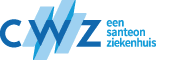 Alle onderstaande documenten dienen compleet te zijn voordat de screening zal plaats vinden. Daarna zal er binnen twee weken een akkoord zijn van de LTC tenzij er nog heel veel vragen zijn.#Op te vragen bij klinisch fysicus Frank Bastin (F.Bastin@cwz.nl)Datum compleet voor LTC: Studienummer: Studienaam: DOCUMENTVERSIE/ DATUMOPMERKINGAanmeldformulier CWZPositief oordeel erkende METCDossiernummer NL nummerPositief oordeel CWZ deelnemend centrumIndien van toepassingABR-formulierProtocolInformatiebrief/-ven voor proefpersonen/vertegenwoordigers (incl. CWZ logo en contactgegevens)Toestemmingsformulier(en)Vragenlijsten indien ze niet gevalideerd zijnIndien van toepassingKopie ondertekende onderzoeksverklaringOnderzoekscontractIndien multicenter onderzoekDatamanagementplanMonitorplanIndien CWZ-geïnitieerd onderzoekBeoordelingsformulier Wetenschappelijk onderzoek met ioniserende straling#Indien van toepassingAkkoord CAI / afd. Medische TechnologieIndien van toepassingAkkoorden betrokken ondersteunende afdelingenIndien van toepassing